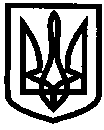 УКРАЇНАХАРКІВСЬКА ОБЛАСТЬІЗЮМСЬКА МІСЬКА РАДАВІДДІЛ ОСВІТИ03.04.2015                                                                                           	№ 94НАКАЗПро зміну режиму роботи в загальноосвітніх навчальних закладах м. Ізюм під час проведеннядержавної підсумкової атестації та зовнішнього незалежного оцінюванняу 2015 роціВідповідно до Указу Президента України від 20.березня 2008 року                № 244/2008 «Про додаткові заходи щодо підвищення якості освіти в Україні», постанов Кабінету Міністрів України від 25 серпня 2004 року № 1095 «Деякі питання запровадження зовнішнього незалежного оцінювання та моніторингу якості освіти» (зі змінами), від 31 грудня 2005 року № 1312 «Про невідкладні заходи щодо запровадження зовнішнього незалежного оцінювання та моніторингу якості освіти» (зі змінами), наказу Міністерства науки і освіти України від 01.10.2014 № 1120 «Про деякі питання проведення зовнішнього незалежного оцінювання результатів навчання, здобутих на основі повної загальної середньої освіти, для осіб, які виявили бажання вступати до вищих навчальних закладів України в 2015 році», зареєстрованого в Міністерстві юстиції України 08.10.2014 № 1208/25985, розпорядження голови обласної державної адміністрації від 18.03.2015 року № 110 «Про забезпечення проведення в Харківській області зовнішнього незалежного оцінювання в 2015році », з метою забезпечення проходження випускниками ЗНЗ м.Ізюм державної підсумкової організаціїНАКАЗУЮ:1. Керівникам навчальних закладів:1.1 Внести зміни до режиму роботи навчальних закладів в зв’язку з участю випускників 11-х класів в зовнішньому незалежному оцінюванні з української мови та літератури.24.04.20151.2. Забезпечити відпрацювання робочого часу вчителями, які викладають навчальні предмети в 11-х класах, за окремим графіком. 24.04.20151.3. Забезпечити організоване підвезення учасників зовнішнього незалежного оцінювання з української мови та літератури із числа випускників ЗНЗ до пункту проведення ЗНО та в зворотньому напрямку.24.04.20151.4. Вжити заходів щодо попередження травматизму учнів під час перевезення та участі в ЗНО. До 24.04.20152. Забезпечити виконання навчальних програм в 11-х класах. До 21.05.20153. Забезпечити відпрацювання робочого часу вчителями, які викладають навчальні предмети в 11-х класах і не задіяні у проведенні ДПА, за окремим графіком. 22, 25-29.05.20154. Контроль за виконанням наказу залишаю за собою.Начальник відділу освіти					Ю.І. ЖувакоКотенко В.В.